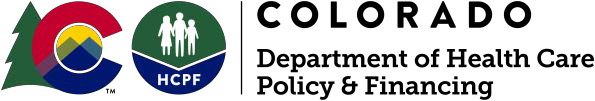 Competitive Grant: Interview Slots1570 Grant StreetDenver, CO 80203Interview SlotsWednesday July 7Thursday July 8Friday July 910:10am10:30am10:50am11:10am11:30am11:50am1:10pm1:30pm1:50pm2:10pm2:30pm2:50pm